Romeo and Juliet: Vocabulary Act II				    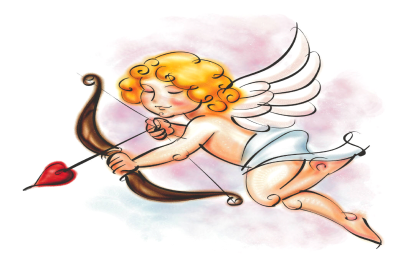 Word		              (p.o.s)			DefinitionBelovedConjureLikenessJestYonderEnviousDenyCounselDwellProveCeasePurposeHoarseGraveVirtueViceWoeChideCourtesyMarCommendProtestJauntCell